  Όλες-οι στον αγώναΠανεκπαιδευτικό συλλαλητήριο στα Προπύλαια και πορεία στη Βουλή, Πέμπτη22 Ιουλίου στις 7 μ.μ.          Η κυβέρνηση κατέθεσε το νομοσχέδιο στη Βουλή σε ακόμα χειρότερη μορφή, με τιμωρητικές τροπολογίες για όσες-ους δεν συμμετέχουν στις  διαδικασίες της αξιολόγησης, για μετακινήσεις εκπαιδευτικών ειδικής αγωγής από σχολείο στο σχολείο κ.α. Θέλουν να επιβάλλουν τα σχέδιά τους για το κατηγοριοποιημένο σχολείο με εργαλείο την τρομοκράτηση του κλάδου, μέσα στο κατακαλόκαιρο, με τα σχολεία κλειστά, όπως κάνουν πάντα οι κυβερνήσεις που φέρνουν για ψήφιση αντιεκπαιδευτικούς - αντιλαϊκούς νόμους. Το πολυνομοσχέδιο για την εκπαίδευση συνιστά μια βαθιά αντιδραστική τομή που φιλοδοξεί να αλλάξει ριζικά το τοπίο στην εκπαίδευση, οικοδομώντας ένα αυταρχικό, ταξικό, εμπορευματοποιημένο σχολείο ανισοτήτων, προωθώντας την κατηγοριοποίησή τους μέσα από την αυτονομία τους και επιβάλλοντας τον φόβο και την υποταγή των εκπαιδευτικών στην αντιεκπαιδευτική πολιτική μέσα από ένα σκληρό πλαίσιο ατομικής αξιολόγησης.Η   εφαρμογή του εν λόγω νομοσχεδίου αποτελεί κεντρική επιλογή της ΕΕ και του ΟΟΣΑ για τα θέματα εκπαίδευσης. Συνιστά πλήγμα στα μορφωτικά δικαιώματα των μαθητών-τριών και στα εργασιακά των εκπαιδευτικών. Η αυτονομία της σχολικής μονάδας είναι η άλλη όψη της απαλλαγής του κράτους από την υποχρέωση της χρηματοδότησης, της στελέχωσης, της επιμόρφωσης. Υπηρετεί την κατηγοριοποίηση των μαθητριών-ών και των σχολείων, με εργαλείο το ασφυκτικό πλαίσιο της ατομικής αξιολόγησης. Τιμωρεί με στέρηση μισθού όσες-ους εκπαιδευτικούς δεν αποδεχθούν τον ασφυκτικό κρατικό έλεγχο που ονομάζει «αξιολόγηση» αλλά και με απόλυση εκείνες-ους που θα αξιολογηθούν 2 φορές «μη ικανοποιητικοί» (Δημοσιοϋπαλληλικός Κώδικας).Ταυτόχρονα, επιλέγουν την επ΄ αόριστον συνέχιση της εργασιακής ομηρίας ή και την οριστική απόλυση για χιλιάδες εκπαιδευτικούς συμβασιούχες/ους – αναπληρωτές/τριες, αφού γενικεύει τις υπερωρίες τόσο στη Γενική όσο και στην Ειδική Αγωγή.Το νομοσχέδιο αυτό δεν παίρνει βελτιώσεις και επιμέρους τροποποιήσεις. Πρέπει να απορριφθεί από την εκπαιδευτική κοινότητα συνολικά. Να δώσουμε απάντηση τώρα. Η μαζική συμμετοχή και η αποφασιστικότητά μας  να χαλάσει τα κυβερνητικά σχέδια.Να δώσουμε μήνυμα αντίστασης, τα εκπαιδευτικά συνδικάτα μαζί με το μαθητικό και το γονεϊκό κίνημα, ώστε να ακυρώσουμε το νέο νομοσχέδιο- έκτρωμα. Να μην ψηφιστεί.Είμαστε αποφασισμένες-οι να το ακυρώσουμε στην πράξη. Με τον αγώνα μας θα νικήσουμε ξανά. Όπως υποχρεώσαμε σε ήττα την κυβέρνηση της ΝΔ με την αξιολόγηση της σχολικής μονάδας, με τις τηλε-εκλογές για τα ψευδο-υπηρεσιακά συμβούλια, με την κάμερα στην τάξη, έτσι θα τα καταφέρουμε και απέναντι σε αυτό το νομοσχέδιο.Συνεχίζουμε με το πανεκπαιδευτικό συλλαλητήριο στα Προπύλαια και πορεία στη Βουλή, την Πέμπτη22 Ιουλίου στις 7 μ.μ. Μπροστά οι ανάγκες των μαθητριών-ών μας!Έχουμε τη δύναμη να τους σταματήσουμε!ΓΙΑ ΤΟ ΔΣ Η ΠΡΟΕΔΡΟΣ                                                                           Η ΓΡΑΜΜΑΤΕΑΣ  ΑΓΓΕΛΟΝΙΔΗ ΧΡΙΣΤΙΝΑ                                                             ΞΙΦΑΡΑ ΒΑΝΙΑ                                                                            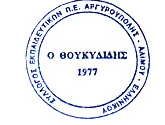 ΣΥΛΛΟΓΟΣ ΕΚΠΑΙΔΕΥΤΙΚΩΝ Π.Ε ΑΡΓΥΡΟΥΠΟΛΗΣ-ΑΛΙΜΟΥ-ΕΛΛΗΝΙΚΟΥAργυρούπoλη, 20/7/2021«Ο ΘΟΥΚΥΔΙΔΗΣ»Αρ. Πρωτ.:171Κυκλάδων 7, ΑργυρούποληΠρος τα μέλη του ΣυλλόγουΠληροφ.: Χριστίνα Αγγελονίδη (2109922610/6945385686)ΒάνιαΞιφαρά: (2109913100/6944334752)email: syllogos.pe.thoukididis@gmail.com